«Неделя ГИА»В   МБОУ СОШ № 182016-2017 учебный год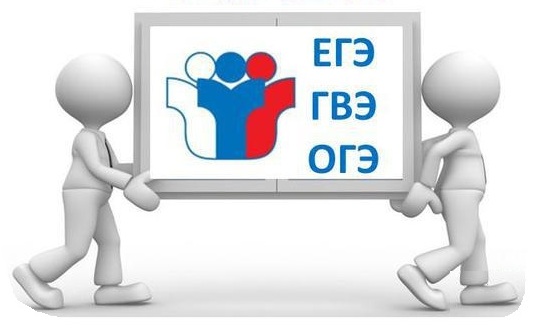 Тематическая неделя«Живем интересно, сдаем ЕГЭ честно»С 10 по 14.03.2020 г.  в МБОУ СОШ № 18 пройдет тематическая   неделя   «Живем интересно,   сдаем ЕГЭ   честно».
 В рамках недели запланировано проведение различных мероприятий, направленных на информирование широкой общественности, участников образовательного процесса о ходе подготовки к  государственной итоговой аттестации в 2020 году.План мероприятий  МБОУ СОШ № 18.В рамках недели  пройдут  МДР по математике  для учащихся 11а класса на муниципальном уровне, пробный ЕГЭ по истории, литературе и географии на муниципальном уровне для учащихся 11 классов, просмотр видеоролика «Я сдам ЕГЭ!», встреча с выпускником  прошлого года «Как я сдавал ЕГЭ», ознакомление с системой видеонаблюдения в МБОУ СОШ № 1, выставки литературы «В помощь выпускнику». Выпускников 9 и 11 классов еще раз ознакомят с инструкциями заполнения бланков, правилами поведения в пункте проведения экзамена, напомнят обо всех изменениях в контрольно-измерительных материалах единого государственного и основного государственного экзаменов.
Для родителей выпускников будут проведены информационные родительские собрания, педагоги-предметники проведут тематические консультации.
